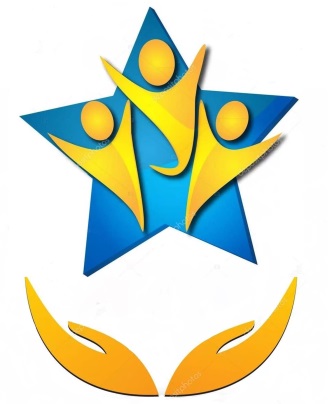 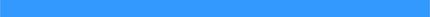 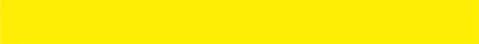 Цель: сформировать общие представления об организации ВСОШ (школьный и муниципальный этапы). Задачи:проанализировать сложившуюся практику проведения школьного этапа ВСОШ;согласовать единый подход к оформлению деятельности (документации) во время проведения муниципального этапа ВСОШ в 2020-2021 учебном году;согласовать порядок действий по внесению результатов школьного и муниципального этапов ВСОШ в базу данных «Одаренные дети Красноярья».Место и время проведения:  МБУ «Ермаковский ИМЦ», 22 сентября  в 14:00.Участники: кураторы по работе с одаренными детьми школ Ермаковского районаОтветственные: Браун С.И.Ход семинара:Рекомендации для ОО по организации и проведению первого (школьного) этапа всероссийской олимпиады школьников.Всероссийская олимпиада школьников - самая массовая в стране. По данным РИА Новости на 1 сентября 2014 г. в России - 14 миллионов учащихся, из них во Всероссийской олимпиаде принимают участие около 7 миллионов школьников.  До заключительного этапа доходит примерно 5 тысяч, при этом 8 процентов - это победители олимпиады, которые получают право поступления в вуз без экзаменов. 	Всероссийская олимпиада школьников проводится в соответствии с  Порядком, утвержденным Приказом Министерства образования и науки Российской Федерации от 18 ноября 2013 г. N 1252. Олимпиада включает школьный, муниципальный, региональный и заключительный этапы.Олимпиада, организованная в школе, является первым этапом всероссийской  олимпиады школьников, и её основными целями и задачами являются:-пропаганда научных знаний и развитие у обучающихся школы интереса к научной деятельности;-создание необходимых условий для выявления одаренных детей;-активизация работы факультативов, элективных курсов, кружков;- повышение интереса обучающихся к углубленному изучению предметов гуманитарного, естественного, математического циклов;-ознакомление обучающихся с новейшими достижениями в той или иной области знаний;-развитие у обучающихся логического мышления, повышение уровня учебной мотивации;- выявление и развитие у школьников творческих способностей и интереса к научно – исследовательской деятельности;-отбор талантливых обучающихся в состав сборной команды для участия в муниципальном этапе Олимпиады. 	Методические рекомендации по проведению школьного и муниципального этапов всероссийской олимпиады школьников  подготовлены Центральной предметно-методической комиссией   и направлены в помощь муниципальным методическим комиссиям в составлении заданий для проведения школьного этапа Олимпиады в субъектах Российской Федерации.	Организатором школьного этапа является орган местного самоуправления осуществляющий управление в сфере образования – Управление образования района. Приказом №154 от 29.09.2014 г. по МКОУ «Охочевская сош» организовано проведение школьного этапа всероссийской олимпиады школьников и утверждены: состав оргкомитета по проведению школьного этапа олимпиады и состав жюри по предметам, в которые входят педагогические работники как базовой школы, так и филиалов. Количество и перечень общеобразовательных предметов  школьного этапа Олимпиады определяется из числа предметов, утверждённых Комитетом образования и науки Курской области.В школьном этапе Олимпиады по каждому общеобразовательному предмету принимают участие на добровольной основе обучающиеся 3 – 11 классов, осваивающие   общеобразовательные программы. 	К участию в олимпиаде допущены обучающиеся любого класса, имеющие соответствующую подготовку. 	Согласно Положения о школьной олимпиаде, количество и состав участников определяется администрацией школы.В ходе подготовки к олимпиаде, за 10 дней до её начала ученики, заявившие о своём участии в олимпиаде и их  родители (законные представители) ознакомились с Порядком проведения всероссийской олимпиады школьников,   дали письменное согласие  на сбор, хранение, использование, распространение (передачу) и публикацию персональных данных своего несовершеннолетнего ребенка, его олимпиадной работы, в том числе в сети «Интернет». Школьный этап Олимпиады проводился  с 07 октября по 15 октября  по  графику, утверждённому приказом по школе; Время начала олимпиады – 9 часов.
 	Для проведения олимпиады в школе выделен 3 этаж здания, с целью создания комфортных условии для её участников. Рассадка – по одному участнику за столом, каждому – вариант с заданиями, черновик для работы.
            Общее количество участников олимпиады 2014-2015 учебного года – 212, при этом некоторые ученики принимали участие по двум и более предметам. Это – Курова Ю., Боева М., Гречишникова А., Жукова А. – 11 класс, Стародубцева М., Шепинова Н., Евдокимов Л., Потрихайлова А., Катыхина Е., Крутицкая А. – 10 класс, Попова О., Неманежина А., Кубиков М., Шошина А., Кузьминова А. – 9 класс и другие. Количество призёров школьного этапа Олимпиады по каждому общеобразовательному предмету определяется, исходя из квоты победителей и призеров, установленной организатором муниципального этапа Олимпиады.   Призёрами школьного этапа Олимпиады в пределах установленной квоты победителей и призеров признаются все участники школьного этапа Олимпиады, следующие в итоговой таблице за победителями.         В случае, когда у участника школьного этапа Олимпиады, определяемого в пределах установленной квоты в качестве призера, оказывается количество баллов такое же, как и у следующих за ним в итоговой таблице, решение по данному участнику и всем участникам, имеющим равное с ним количество баллов, определяется жюри школьного этапа Олимпиады.         Список победителей и призеров школьного этапа Олимпиады утверждается организатором школьного этапа Олимпиады.          Результаты  школьного этапа Олимпиады размещаются  на информационном стенде.          Победители и призёры  награждаются грамотами, вручение которых проходит  на общешкольной линейке.        Согласно Положения о школьной Олимпиаде сроки хранения материалов и документов следующие: -отчёты о проведении школьного этапа Олимпиады – 1 год;-работы участников школьного этапа  Олимпиады – 1 год; -протоколы школьного этапа Олимпиады – 5 лет.Форма предоставления сведений о муниципальной организационно-технологической модели проведения школьного и муниципального этапов всероссийской олимпиады школьников (далее Олимпиада)Ермаковский район Приложение 1 Заявление на участие обучающегося во всероссийской олимпиаде школьников в 2019-2020 учебном годуПредседателю оргкомитеташкольного и муниципального этаповвсероссийской олимпиады школьников____________________________________________________________________заявление.Прошу допустить моего сына/дочь _______________________________________,обучающего(ую)ся ______ класса _(наименование образовательной организации)_______,участию в школьном, (муниципальном, региональном, при условии включения в число участников) этапах всероссийской олимпиады школьников в 2019-2020 учебном году по следующим предметам:__________________________________________________________________________________________________________________________________________________________.Порядком проведения всероссийской олимпиады школьников, утвержденным приказом Министерства образования и науки Российской Федерации от 18.11.2013 г. № 1252 (в ред. Приказов Минобрнауки России от 17.03.2015 г. № 249, от 17.12.2015 г. № 1488, от 17.11.2016 г. № 1435) ознакомлен (а).«____»________________2019 г.	_______________ /________________________/(подпись)	(расшифровка)               Приложение 2Согласие на обработку персональных данныхЯ, __________________________________________________________________________,фамилия, имя, отчество родителя (законного представителя) полностьюпроживающий по адресу ____________________________________________________________________________________________________________________________________,паспортные данные (серия, номер, дата выдачи, кем выдан):______________________________________________________________________________________________________,на основании _________________________________________________________________(реквизиты доверенности или иного документа, подтверждающего полномочия представителя)являюсь родителем (законным представителем)____________________________________________________________________________________________________________________________________________,(фамилия, имя, отчество ребенка полностью)обучающегося ________________________ _______________________________________,(класс обучения)(наименование общеобразовательной организации)дата рождения ребенка (число, месяц, год): ________________________,гражданство ребенка: __________________________________________,паспортные	данные	ребенка	(при	наличии):__________________________________________________________________________________________________________________________________________________________,(серия, номер, дата выдачи, кем выдан)контактные	данные	родителя	(законного	представителя):____________________________________________________________________________соответствии с требованиями ст.9 Федерального закона от 27.07.2006 г. № 152-ФЗ «О персональных данных», подтверждаю сове согласие на обработку организатором всероссийской олимпиады школьников (далее - Оператор) персональных данных моего ребенка::Фамилии, имени, отчества, класса, места учебы, даты рождения, гражданства, паспортных данных в банке данных участников всероссийской олимпиады школьников.Фамилии, имени, отчества, класса, места учебы, результаты олимпиадных работмоего ребенка с целью размещения в сети «Интернет».Предоставляю Оператору право осуществлять следующие действия с персональными данными моего ребенка: сбор, запись, систематизацию, накопление, хранение, уточнение (обновление, изменение), извлечение, использование, передачу, обезличивание, блокирование, удаление, уничтожение. Действия с персональными данными осуществляются с использованием автоматизированных средств и без использования средств автоматизации.Также я разрешаю Оператору производить фото- и видеосъемку моего ребенка, безвозмездно использовать эти фото-, видеоматериалы во внутренних и внешних коммуникациях, связанных с проведением всероссийской олимпиады школьников. Фотографии и видеоматериалы могут быть скопированы, представлены и сделаны достоянием общественности или адаптированы для использования СМИ, в частности в газетах, видео, в Интернете и т.д. при условии, что произведенные фотографии и видео не несут вред достоинству и репутации моего ребенка.Согласие действует 1 год с даты подписания.«___»____________2019 г.	_______________ /________________________/Приложение 3 Ведомость проведения инструктажаДата проведения олимпиады ______________Предмет________________________________Пункт проведения___________________________________________________________Аудитория ________Приложение 4Отчет жюриоб итогах проведения школьного этапа всероссийской олимпиады школьниковпо_______________________ от «___» ___________ 2019 г.Пункт проведения школьного этапа всероссийской олимпиады школьников_________________________________________________________________________________________Школьный	этап	всероссийской	олимпиады	школьников	по_______________проводился  «____» __________ 2019 г.Программа проведения олимпиады предусматривала (перечислить конкурсные и внеконкурсные мероприятия). Все возникающие проблемы своевременно решались организаторами олимпиады (другое).школьном этапе всероссийской олимпиады школьников по _________________приняли участие ___________________ обучающихся. Из них  обучающихся4   класса____чел.,   5   класса____чел.,   6   класса_____чел.,7   класса_____чел.,   8класса______чел.,	9 класса ____ чел., 10 класса___чел., 11 класса ____чел.Максимально возможное количество баллов по предмету __________:4 класс - ___________,5 класс - ___________,6 класс - ___________,7 класс - ___________,8 класс - ___________,9 класс - ___________,10 класс - __________,11 класс - __________.По итогам выполнения заданий в соответствии с  рейтингом жюри  предложило  признатьпобедителями:1.2.3.…По итогам выполнения заданий в соответствии с  рейтингом жюри  предложило  признатьпризерами:1.2.3.…Методическое обеспечение олимпиады (подробный отзыв членов жюри о характере и качестве олимпиадного материала, замечания и предложения в адрес составителей олимпиады).Председатель жюри:_____________________________/_______________________/Члены жюри:_____________________________/_______________________/_____________________________/_______________________/_____________________________/_______________________/_____________________________/_______________________/Приложение 5Заявление участника олимпиады на апелляциюПредседателю жюри школьного этапавсероссийской олимпиады школьниковпо ________________________________                                  (предмет)обучающегося _____ класса__________________________________(образовательная организация)______________________________________________(фамилия, имя, отчество)заявление.Прошу Вас пересмотреть мою работу, ______________________________________(указывается олимпиадное задание)так как я не согласен с выставленными мне баллами. Участник Олимпиады далее обосновывает свое заявление______________________________________________________________________________________________________________________________________________________________________________________________________________________________________________________________________________________________________________________________________________________________________________________________________________________________________________________________________________Дата:Подпись _____________________ /______________/.Приложение 6ПРОТОКОЛ №заседания апелляционной комиссии по итогам проведения апелляции участника школьного этапа всероссийской олимпиады школьников по ______________________________________________(предмет)_______________________________________________________________(Ф.И.О. полностью)обучающегося ______ класса___________________________________________________________________________(образовательная организация)Дата проведения заседания________________________Время проведения заседания ______________________Присутствуют:Члены апелляционной комиссии: ______________________________________________________________________________________________________________________________________________________________________________________________________________________________(указываются Ф.И.О. полностью)Члены жюри:__________________________________________________________________________________________________________________________________________________________________________________________________________________________(указываются Ф.И.О. полностью)Краткая запись разъяснений членов жюри по сути апелляции:______________________________________________________________________________________________________________________________________________________________________________________________________________________________________________________________________________________________________________________________________________________________________________________________________Результат апелляции:оценка, выставленная участнику олимпиады, оставлена без изменения;2) оценка, выставленная участнику олимпиады, изменена на ____	в сторону повышения(количество баллов);оценка, выставленная участнику олимпиады, изменена на ____ в сторону понижения (количество баллов).С результатом апелляции согласен (не согласен) ___________________________(подпись заявителя)Председатель апелляционной комиссии: _________________________/______________/Секретарь апелляционной комиссии: ______Время Содержание деятельности5-10 минЗнакомство участников20 минУстановка на работу:Сложившаяся система работы. Ответственность и предназначение кураторов. Нормативно-правовая база. 40 минРабота в группах, обсуждение.20  минОбсуждение порядка действия с базой Красталант.10 минИтоговая рефлексия.1Функции организатора школьного/муниципального этапа ОлимпиадыОрганизатор школьного/муниципального  этапа олимпиады:формирует оргкомитет олимпиады и утверждает его состав;формирует жюри олимпиады по каждому общеобразовательному предмету и утверждает их составы;формирует муниципальные предметно-методические комиссии по каждому общеобразовательному предмету и утверждает их составы;утверждает требования к организации и проведению олимпиады по каждому общеобразовательному предмету, определяющие принципы составления олимпиадных заданий и формирования комплектов олимпиадных заданий, описание необходимого материально-технического обеспечения для выполнения олимпиадных заданий, перечень справочных материалов, средств связи и электронно-вычислительной техники, разрешенных к использованию во время проведения олимпиады, критерии и методики оценивания выполненных олимпиадных заданий, процедуру регистрации участников олимпиады, показ олимпиадных работ, а также рассмотрения апелляций участников олимпиады;обеспечивает хранение олимпиадных заданий по каждому общеобразовательному предмету, несёт установленную законодательством Российской Федерации ответственность за их конфиденциальность;обеспечивает отправление комплектов олимпиадных заданий в пункты проведения олимпиады по защищенным каналам связи накануне проведения олимпиады по каждому учебному предмету в 14.00 часов;заблаговременно информирует руководителей организаций, осуществляющих образовательную деятельность по образовательным программам начального общего, основного общего и среднего общего образования, расположенных на территории Ермаковского  района, обучающихся и их родителей (законных представителей) о сроках и местах проведения школьного этапа олимпиады по каждому общеобразовательному предмету, а также о настоящем Порядке и утверждённых требованиях к организации и проведению школьного этапа олимпиады по каждому общеобразовательному предмету;определяет квоты победителей и призёров Олимпиады по каждому общеобразовательному предмету.2Функции оргкомитета школьного/муниципального этапа ОлимпиадыСостав оргкомитета формируется из сотрудников  Ермаковского ИМЦ, муниципальных предметно – методических комиссий по каждому общеобразовательному предмету, представителей муниципальных образовательных организаций Ермаковского района. Оргкомитет олимпиады:-	определяет организационно-технологическую модель проведения олимпиады;-	обеспечивает организацию и проведение олимпиады в соответствии с Порядком, утверждёнными организатором требованиями к проведению олимпиады по каждому общеобразовательному предмету, и утвержденной организационно-технологической моделью проведения олимпиады, действующими на момент проведения олимпиады санитарно-эпидемиологическими требованиями к условиям и организации обучения в организациях, осуществляющих образовательную деятельность по образовательным программам основного общего и среднего общего образования;-	представители муниципальных общеобразовательных организаций Ермаковского района, входящие в состав оргкомитета осуществляют кодирование (обезличивание) олимпиадных работ участников олимпиады;-	несёт ответственность за жизнь и здоровье участников во время проведения олимпиады;-	несет ответственность за своевременность и правильность данных о результатах олимпиады, публикуемых на сайте Управления образования (http://ermuo.ru/index.php/rabota-s-odarennymi/vserossijskaya-olimpiada-shkolnikov/841-vserossijskaya-olimpiada-shkolnikov-2019-20-uchebnyj-god).3. Функции жюри школьного/муниципального этапа ОлимпиадыЖюри олимпиады:принимает для оценивания закодированные (обезличенные) олимпиадные работы участников олимпиады;оценивает выполненные олимпиадные задания в соответствии с утверждёнными критериями оценивания олимпиадных заданий;проводит с участниками олимпиады анализ олимпиадных заданий и их решений;осуществляет очно по запросу участника олимпиады показ выполненных им олимпиадных заданий;представляет результаты олимпиады её участникам;рассматривает апелляции участников олимпиады с использованием видеофиксции; определяет победителей и призёров олимпиады на основании рейтинга по каждому общеобразовательному предмету в соответствии с квотой, установленной Управлением образования; представляет руководителю оргкомитета проведения олимпиады результаты олимпиады (протоколы); составляет и представляет в оргкомитет олимпиады аналитический отчёт о результатах выполнения олимпиадных заданий по каждому общеобразовательному предмету (приложение 4).4Функции представителя муниципального органа управления образованиемПредставитель Управления образования администрации Ермаковского района: проверяет совместно с представителями Оргкомитета  общеобразовательного учреждения готовность аудиторий к проведению Олимпиады; присутствует при распределении дежурных на этажах и в аудиториях;обеспечивает соблюдение единых требований к организации и проведению Олимпиады в месте её проведения:оформление стенда с информацией о порядке проведения школьного этапа всероссийской олимпиады школьников;регистрация участников школьного этапа олимпиады;контроль за осуществлением проверки олимпиадных заданий.имеет право прекратить участие любого участника Олимпиады, если последним были нарушены (полностью или частично) требования к участникам, а также, если участник не явился к началу регистрации;контроль за приёмом апелляционных заявлений о нарушении процедуры проведения олимпиады или о несогласии с выставленными баллами;контроль за проведением процесса апелляции, оформлением журнала (листа) регистрации апелляционных заявлений , апелляционных материалов: заявление на апелляцию о нарушении процедуры проведения, заключение апелляционной комиссии (в составе представителя управления, секретаря Олимпиады, представителя ОУ) о результатах служебного расследования оформляется протоколом, с которым должен быть ознакомлен участник Олимпиады, согласие/несогласие участника Олимпиады с результатами расследования также заносится в протокол; заявление на апелляцию о несогласии с выставленными баллами, заключение членов апелляционной комиссии о правильности/неправильности оценивания ответов на задания Олимпиады оформляется протоколом на каждое апелляционное заявление, при изменении количества баллов в протоколе отражаются причины изменения, согласие/несогласие участника Олимпиады с выставленными баллами заносится в протокол; контроль за оформлением дипломов победителей и призеров школьного этапа Олимпиады.5Функции ответственного за подготовку и хранение олимпиадных материаловОтветственный за подготовку и хранение олимпиадных материалов: присутствует при тиражировании и пакетировании олимпиадных заданий школьного этапа Олимпиады (совместно с председателем жюри, заместителем председателя жюри и представителем оргкомитета, отвечающим за тиражирование олимпиадных заданий);несет ответственность за конфиденциальность информации.обеспечивает сбор и передачу заявлений родителей (законных представителей) обучающихся организатору школьного этапа всероссийской олимпиады школьников, заявивших о своём участии в олимпиаде, об ознакомлении с Порядком проведения всероссийской олимпиады школьников и о согласии на сбор, хранение, использование,распространение (передачу) и публикацию персональных данных своих несовершеннолетних детей, а также их олимпиадных работ, в том числе в информационно-телекоммуникационной сети «Интернет» (далее - сеть «Интернет»).контроль за осуществлением регистрации участников Олимпиады;организация информирования обучающихся, их родителей (законных представителей), общественности об условиях и порядке проведения школьного этапа олимпиады;подготовка предварительных протоколов по параллелям классов (количество баллов за каждое задание, сумма баллов, подписи всех членов жюри); протокола заседания апелляционной комиссии, в котором должны быть отметки о повышении или понижении количества баллов, сколько, почему и за какие задания, сохранении баллов, заключение членов апелляционной комиссии правильности/неправильности оценивания ответов, при изменении количества баллов в протоколе отражаются причины изменения, согласие/несогласие участника Олимпиады с выставленными баллами заносится в протокол; итоговых протоколов, утверждающих рейтинг участников олимпиады (количество баллов за каждое задание, сумма баллов, статус - победитель, призёр, участник, подписи всех членов жюри); протоколы должны быть подписаны всеми членами жюри.оформление журнала (листа) регистрации апелляционных заявлений, апелляционных материалов: заявление на апелляцию о нарушении процедуры проведения, заключение апелляционной комиссии (в составе представителя отдела, секретаря Олимпиады, представителя ОУ) о результатах служебного расследования оформляется протоколом, с которым должен быть ознакомлен участник Олимпиады, согласие/несогласие участника Олимпиады с результатами расследования также заносится в протокол.подготовка подробного анализа выполненных олимпиадных работ по всем темам/разделам в каждой параллели классов, рекомендации членов жюри педагогам для дальнейшей подготовки участников Олимпиады, списки победителей и призеров школьного этапа Олимпиады;
подготовка итогового рейтинга участников школьного этапа Олимпиады;совместно с представителем оргкомитета оформление дипломов победителей и призёров школьного этапа Олимпиады;обеспечение хранения в качестве документов строгой отчетности в течение текущего года:-отчетной документации о проведении школьного этапа Олимпиады;-апелляционных заявлений;-протоколов о результатах служебного расследования по процедуре проведения Олимпиады; -протоколов о правильности/неправильности оценивания ответов на олимпиадные задания; размещение информации о проведении текущего этапа Олимпиады на сайте.6Функции председателя оргкомитетаПредседатель Оргкомитета олимпиады:осуществляет контроль за обеспечением организации и проведения Олимпиады в соответствии с Порядком, утверждёнными организатором требованиями к проведению олимпиады по каждому общеобразовательному предмету, и утвержденной организационно-технологической моделью проведения олимпиады, действующими на момент проведения олимпиады санитарно-эпидемиологическими требованиями к условиям и организации обучения в организациях, осуществляющих образовательную деятельность по образовательным программам основного общего и среднего общего образования;осуществляет контроль  кодирования (обезличивания) олимпиадных работ участников олимпиады;контролирует своевременность и правильность данных о результатах олимпиады, публикуемых на сайте Управления образования. 7Функции образовательных организаций, на базе которых проводится школьный/муниципальный этап ОлимпиадыНазначение ответственного лица за проведение на базе общеобразовательного учреждения школьного этапа олимпиады (представитель ОУ).Оформление стенда с информацией о Порядке проведения школьного  и муниципального этапов всероссийской олимпиады школьников: соответствующие приказы Управления образования администрации Ермаковского района «О подготовке и  проведении школьного этапа всероссийской олимпиады школьников», «О подготовке и  проведении муниципального  этапа всероссийской олимпиады школьников», Порядок проведения всероссийской олимпиады школьников, утвержденный приказом Министерства образования и науки Российской Федерации от 18 ноября 2013 года №1252 «Об утверждении Порядка проведения всероссийской олимпиады школьников», приказ по общеобразовательному учреждению об организации и проведении школьного этапа всероссийской олимпиады школьников, адрес сайта, на котором участники олимпиады могут увидеть предварительные и итоговые результаты, приказ по общеобразовательному учреждению об обеспечении безопасности жизни и здоровья участниковшкольного этапа олимпиады школьников, Федеральный закон Российской Федерации от 29 декабря 2012 года №273-ФЗ «Об образовании в Российской Федерации».Организация регистрации участников школьного этапа олимпиады.Проведение организационной линейки за 30 минут до начала Олимпиады (должны быть зачитаны основные положения нормативных документов, регламентирующих проведение предметной олимпиады, напомнить участникам олимпиады о недопустимости использования средств связи - Федеральный закон Российской Федерации от 29 декабря 2012 года №273-ФЗ «Об образовании в Российской Федерации»; если обучающийся будет замечен в их использовании, необходимо составить акт и удалить учащегося из места проведения олимпиады).Обеспечение санитарного состояния аудиторий, размещение участников олимпиады не более 1 человека за учебной партой (в аудиториях должны быть убраны (закрыть) стенды, плакаты и прочие материалы со справочно-познавательной информацией по соответствующимдисциплинам), заблаговременно должны быть подготовленытаблички с надписями тех аудиторий, в которых будет проходить Олимпиада.Формирование состава организаторов в аудиториях и дежурных на этажах  (по 2 человека, должны быть учителя, не преподающие предмет, по которому проводится Олимпиада, они не имеют права иметь при себе средства связи на время проведения Олимпиады). с организаторами в аудиториях и дежурными на этажах педагогами совещания (инструктажа) за 40 минут до начала Олимпиады.Организация работы медицинского кабинета.8Функции организаторов в аудиторияхВ день проведения олимпиады ответственные в аудиториях должны:явиться в место проведения олимпиады за один час до её начала;проверить санитарное состояние кабинета, в котором будет проводиться олимпиада;организовать прием участников в аудиториях;раздать черновики со штампом Управления образования каждому участнику Олимпиады;выдать олимпиадные материалы;зафиксировать время начала и окончания выполнения олимпиадных заданий на доске;обеспечить дисциплину и порядок в аудитории на протяжении всего времени проведения Олимпиады;проконтролировать выполнение требований к оформлению олимпиадных работ:все работы оформляются на материалах, предоставляемых оргкомитетом олимпиады, если иное не предусмотрено условиями олимпиады по конкретному предмету;черновики не подписываются, в них нельзя делать какие-либо пометки; по окончании работы черновики вкладываются в выполненную работу;олимпиадными заданиями участник может пользоваться как рабочим материалом, т.е. делать любые пометки, подчёркивания и т.д., после выполнения работы, участник обязан их сдать.за 15 и за 5 минут до окончания работы ответственный в аудитории должен напомнить об оставшемся времени и предупредить о необходимости тщательной проверки работы.организаторы в аудитории по окончании выполнения заданий участниками запаковывает все выполненные олимпиадные задания с вложенными в них черновиками специальным образом и передаёт его представителю оргкомитета.если участник олимпиады нарушил требования, организаторы в аудитории, совместно с представителем оргкомитета, составляют акт об удалении участника из аудитории и аннулировании олимпиадной работы.9 Функции дежурных на этажахВ день проведения Олимпиады дежурные на этажах должны:за один час до начала Олимпиады прибыть вместо ее проведения и зарегистрироваться у представителя оргкомитета;до начала Олимпиады по указанию представителя оргкомитета  приступить к выполнению своих обязанностей;помогать участникам Олимпиады ориентироваться в здании, указывать местонахождение нужной аудитории;следить за соблюдением тишины и порядка;сопровождать участников Олимпиады, выходящих из аудиторий в места общего пользования,медицинский кабинет;контролировать выход из образовательного учреждения  обучающихся, выполнивших олимпиадные задания;не допускать во время Олимпиады присутсвия посторонних лиц.10Функции лиц, сопровождающих участников школьного/муниципального этапа ОлимпиадыСопровождение участников обеспечивается взрослыми из расчета 1 сопровождающий на группу до 12 человек в период следования к месту проведения олимпиады и обратно. Сопровождающим участников олимпиады может быть лицо из числа штатных педагогических сотрудников образовательных организаций, преподающих общеобразовательный предмет, по которому проводится олимпиада. Сопровождающий в обязательном порядке должен иметь при себе приказ о сопровождении участников на муниципальный  этап и о возложении ответственности за жизнь и здоровье обучающихся в пути следования к местам проведения Олимпиады и во время его проведения. Перед отправкой участников олимпиады к месту проведения олимпиады и обратно, сопровождающий:- проводит инструктаж о правилах поведения при поездке в транспорте, в общественном месте, в месте проведения олимпиады;- знакомит с правилами поведения во время выполнения олимпиадных заданий. Сопровождающий обеспечивает наличие и сохранность документов, которые должен иметь при себе участник и предъявить их на регистрации:-оригинал паспорта или свидетельства о рождении, если участнику не исполнилось 14 лет;- справка с места учебы, оформленная в период не более, чем за 5 дней до начала олимпиады по соответствующему предмету;- медицинская справка о состоянии здоровья, оформленная в период, не более чем за 3 дня  до участия в олимпиаде по предметам: физическая культура, основы безопасности  жизнедеятельности (ОБЖ), технология;- согласие на обработку персональных данных на каждого участника по форме регионального оргкомитета Олимпиады.Во время выполнения участниками олимпиадных заданий сопровождающему  необходимо ожидать участников в специально отведенной аудитории.11Функции общественных наблюдателейОбщественные наблюдатели обязаны:пройти аккредитацию в уполномоченном органе исполнительной власти субъекта Российской Федерации, осуществляющим управление в сфере образования, полномочия общественных наблюдателей подтверждаются удостоверениями;ознакомиться с нормативными правовыми и инструктивно-методическими документами, регулирующими проведение Олимпиады;пройти соответствующий инструктаж по порядку проведения Олимпиады;получить удостоверение общественного наблюдателя;соблюдать установленный порядок проведения Олимпиады, режим информационной безопасности, требования организаторов в аудиториях и дежурных на этажах.12Участники школьного/муниципального этапа ОлимпиадыВо время проведения школьного/муниципального этапа олимпиады участники олимпиады:должны соблюдать Порядок проведения всероссийской олимпиады школьников, утвержденный приказом министерства образования и науки Российской Федерации от 18.11.2013 № 1252, и требования к проведению школьного/муниципального этапа по каждому общеобразовательному предмету, утвержденные организатором школьного/муниципального этапа олимпиады;должны следовать указаниям представителей организатора олимпиады; не вправе общаться друг с другом, свободно перемещаться по аудитории;вправе иметь справочные материалы, средства связи и электронно-вычислительную технику, разрешенные к использованию во время проведения олимпиады, перечень которых определяется в требованиях к организации и проведению соответствующих этапов олимпиады по каждому общеобразовательному предмету;участнику олимпиады на листах ответов, черновиках категорически запрещается указывать фамилии, инициалы, делать рисунки или какие-либо отметки, в противном случае работа считается дешифрованной и не оценивается;задания выполняются только черными или синими чернилами/пастой;участники получают чистую бумагу для черновиков, черновик сдается вместе с листом ответов. Однако проверке подлежат только листы ответов, черновики не проверяются;продолжительность выполнения заданий не может превышать времени, утверждённого в требованиях к проведению школьного/муниципального этапа олимпиады;участники, досрочно сдавшие свои работы, могут покинуть свое рабочее место, но не могут возвращаться в аудитории. По окончании работы все участники покидают аудиторию, оставляя в ней работы с решениями;в случае нарушения участником олимпиады вышеуказанных Порядка и требований представитель организатора олимпиады вправе удалить данного участника олимпиады из аудитории, составив акт об удалении участника олимпиады;участники олимпиады, которые были удалены, лишаются права дальнейшего участия в олимпиаде по данному общеобразовательному предмету в текущем году;в целях обеспечения права на объективное оценивание работы участники олимпиады вправе подать в письменной форме апелляцию о несогласии с выставленными баллами в жюри муниципального этапа;рассмотрение апелляции проводится с участием самого участника олимпиады;по результатам рассмотрения апелляции о несогласии с выставленными баллами жюри соответствующего этапа олимпиады принимает решение об отклонении апелляции и сохранении выставленных баллов или об удовлетворении апелляции и корректировке баллов.13Порядок регистрации участников школьного/муниципального этапа ОлимпиадыРегистрация осуществляется лицами, сопровождающими участников Олимпиады района, не позднее, чем за 30 минут до начала олимпиады. Участники сдают верхнюю одежду в гардероб, сумки, разные средства связи оставляют при входе в аудиторию.  Дата, время, место разбора заданий, показа работ, проведения апелляционного заседания доводится до сведения участников олимпиады на общей линейке.14Порядок проверки олимпиадных заданийПредставитель оргкомитета:вместе с председателем жюри олимпиады получает олимпиадные работы и доставляет их к месту проверки;осуществляет обезличивание олимпиадных работ; шифры вписываются в предварительный протокол;шифры участников олимпиады не подлежат разглашению до окончания процедуры проверки олимпиадных работ.Совместно с председателем жюри олимпиады распределяют все работы среди членов жюри для осуществления проверки.Письменные работы участников оцениваются в соответствии с критериями, разработанными региональной предметно-методической комиссией. Члены жюри заносят в предварительный протокол количество баллов по каждому заданию.В сложных случаях письменная работа перепроверяется тремя членами жюри. Все спорные работы, а также работы, набравшие наибольшее количество баллов, просматриваются всеми членами жюри. После проверки всех работ, до их расшифровки, в предварительные протоколы заносятся баллы за каждое задание и сумма баллов участника. После расшифровки работ предварительные протоколы в каждой параллели классов подписывает председатель и все члены жюри. Объективность оценивания обеспечивается тем, что критерии оценивания разрабатываются в полном соответствии с параметрами заданий. Итоги олимпиады (протоколы) утверждаются организатором муниципального олимпиады с учетом результатов работы апелляционной комиссии и размещаются на сайте Управления образования.15Порядок проведения анализа решений олимпиадных заданий и показа работНа разборе олимпиадных заданий может присутствовать каждый участник олимпиады.  Разбор олимпиадных заданий должен осуществляться членами жюри олимпиады.Процедура показа олимпиадных работПоказ работ проводится после выполнения всех туров олимпиады, разбора олимпиадных заданий.  Любой участник олимпиады может посмотреть свою работу, убедиться в объективности проверки, ознакомиться с критериями оценивания и задать вопросы членам жюри, проводящим показ работ. В аудитории, где осуществляется процедура показа, могут присутствовать не более 5 участников олимпиады, родители и педагоги школ на показ работ не допускаются.Работы запрещено выносить из аудитории, где производится показ работ, при просмотре запрещено иметь пишущие принадлежности, выполнять фото-видеосъёмку олимпиадных работ.16Порядок проведения апелляцииАпелляцией признается аргументированное письменное заявление:-	о несогласии с выставленными баллами;-	о нарушении процедуры проведения олимпиады, при этом под нарушением процедуры понимаются любые отступления от установленных требований к процедуре проведения олимпиады, которые могли оказать существенное негативное влияние на качество выполнения олимпиадных работ обучающимися.Апелляция проводится в случаях несогласия участника Олимпиады с нарушениями процедуры проведения Олимпиады и (или) результатами оценивания его олимпиадной работы. Право ознакомления с работой имеет только участник Олимпиады. Заявление на апелляцию принимаются в оргкомитет в день проведения Олимпиады и после ознакомления участников с результатами, но не позднее 3 дней после опубликования результатов в сети «Интернет».Порядок проведения апелляции доводится до сведения участников олимпиады и сопровождающих лиц перед началом проведения Олимпиады.Для проведения апелляции Организаторы Олимпиады создают апелляционную комиссию из членов жюри (не менее трех, но не более семи человек).Рассмотрение апелляции проводится в спокойной и доброжелательной обстановке. Участнику Олимпиады, подавшему апелляцию, предоставляется возможность убедиться в том, что его работа проверена и оценена в соответствии с установленными требованиями.При рассмотрении апелляции имеет право присутствовать только участник Олимпиады, подавший заявление.По результатам рассмотрения апелляции о несогласии с оценкой жюри выполнения олимпиадного задания апелляционная комиссия принимает одно из решений:   об отклонении апелляции и сохранении выставленных баллов;   об удовлетворении апелляции и изменении оценки.Система оценивания олимпиадных заданий не может быть предметом апелляции и пересмотру не подлежит.На апелляции повторно проверяется только текст решения задачи. Устные пояснения апеллирующего не оцениваются.Решения апелляционной комиссии принимаются простым большинством голосов от списочного состава комиссии. В случае равенства голосов председатель комиссии имеет право решающего голоса.Решения апелляционной комиссии являются окончательными и пересмотру не подлежат.Работа апелляционной комиссии оформляется протоколом, который подписывается председателем и всеми членами комиссии.Протокол проведения апелляции передается председателю жюри для внесения соответствующих изменений в отчетную документацию.Документами по основным видам работы комиссии являются: письменные заявления об апелляциях участников олимпиады; протокол.Апелляция не принимается:по вопросам содержания и структуры олимпиадных материалов, система оценивания также не может быть предметом апелляции и, следовательно, пересмотру не подлежит;по вопросам, связанным с нарушением участником олимпиады правил по выполнению олимпиадной работы.Во время апелляции организаторы, по возможности, ведут аудио- или видео-записи.17Порядок подведения итогов школьного/муниципального этапа ОлимпиадыШкольный этап: Победителями признаются участники олимпиады, набравшие наибольшее количество баллов. Определяется по 1-му победителю (1 место) по каждому учебному предмету в каждой возрастной группе, в каждом пункте проведения школьного этапа олимпиады.Призерами олимпиады признаются два участника олимпиады (2 место, 3 место), следующие в итоговой таблице за победителем, по каждому учебному предмету, в каждой возрастной группе, в каждом пункте проведения школьного этапа олимпиады.В случае, когда у участника, определяемого в качестве победителя или призера, оказывается количество баллов такое же, как и у следующих в итоговой таблице за ним, решение по данному участнику и всем участникам, имеющим с ним равное количество баллов, определяется следующим образом:Все участники признаются победителями или призерами, если набранные ими баллы соответствуют п. 4.1 и п. 4.2. по каждому общеобразовательному предмету, в каждой возрастной группе.Список победителей и призеров утверждается организатором школьного этапа олимпиады.Победители и призеры олимпиады награждаются поощрительными грамотами образовательной организации. Награждение победителей и призеров олимпиады проводится в каждом пункте проведения олимпиады за счет средств муниципальных общеобразовательных организаций.После окончания школьного этапа олимпиады руководители пунктов проведения предоставляют отчет в МБУ «Ермаковский ИМЦ» в соответствии с утвержденной формой. На основании представленных материалов специалистами МБУ «Ермаковский ИМЦ» формируется сводный отчет по итогам школьного этапа олимпиады. По итогам школьного этапа олимпиады организатор издает приказ, устанавливающий минимальное количество баллов по всем предметам, необходимое для участия обучающихся в муниципальном этапе олимпиады.Минимальное количество баллов, необходимое для участия обучающихся в муниципальном этапе олимпиады, определяется путем анализа результатов участников олимпиады по всем предметам.Муниципальный этапПобедители и призеры муниципального этапа Олимпиады определяются по результатам выполнения участниками заданий Олимпиады. Итоговый результат каждого участника подсчитывается как сумма полученных этим участником баллов за выполнение каждого задания.Окончательные итоги Олимпиады по соответствующему предмету подводятся на заседании жюри и оглашаются после завершения процесса рассмотрения всех поданных участниками апелляций.Окончательные результаты проверки выполненных заданий всех участников фиксируются в итоговой таблице, представляющей собой ранжированный список участников, расположенных в порядке убывания набранных ими баллов. Участники с одинаковыми баллами располагаются в алфавитном порядке. На основании итоговой таблицы и в соответствии с квотой, определенной организатором муниципального этапа олимпиад, жюри определяют победителей и призеров Олимпиады по соответствующему предмету с учетом требований к проведению муниципального этапа по каждому предмету, разработанных центральной предметно-методической комиссией.Победителями муниципального этапа Олимпиады признаются участники муниципального этапа Олимпиады, набравшие наибольшее количество баллов при условии, что количество набранных ими баллов превышает 60% из максимально возможных. В случае, когда ни один из участников не набрал  60%  от максимально возможных баллов, определяются только призеры.Призерами муниципального этапа Олимпиады признаются участники муниципального этапа Олимпиады, следующие в итоговой таблице за победителем, набравшие не менее 35% от максимально возможных баллов и составляющие не более 25 % от общего количества участников.Председатель жюри передает протокол по определению победителей и призеров, оценочные ведомости, итоговую таблицу и т.д. представителю оргкомитета на бумажном и электронном носителе.После проведения муниципального этапа Олимпиады издается итоговый приказ с указанием победителей и призеров Олимпиады по каждому предмету.Результаты всех участников с указанием количества набранных баллов, места в общем рейтинге вводятся представителем Оргкомитета муниципального этапа Олимпиады в электронную базу данных участников Всероссийской олимпиады школьников в течение 5 дней после проведения Олимпиады по соответствующему предмету.Победители и призеры муниципального этапа Олимпиады награждаются дипломами.Подведение итогов муниципального этапа всероссийской олимпиады школьников проходит на совещании руководителей образовательных организаций района, затем на общешкольных линейках в общеобразовательных организациях района.№Ф.И.О. участника олимпиадыКлассПодпись участника